Programma Leerconferentie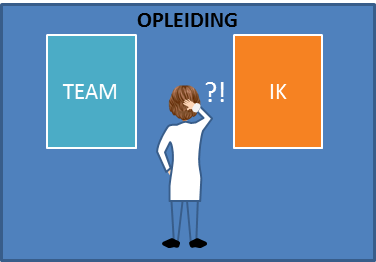 De opleiding is van ons allemaal9 april 2020DoelgroepA(n)iossen, (plaatsvervangend) opleiders, stafleden (=leden opleidingsgroep) Aanmelden: als opleidingsteam (max. 6 personen) = aios en anios, opleider, plaatsvervangend opleider, stafleden. Lukt dit niet dan opleider of plaatsvervangend opleider + aios + staflid (min. 3 personen).DroomDe opleiding is zo ingericht dat dit voldoende keuzemogelijkheden biedt voor de aios om haar/zijn opleiding vorm te geven en de kwaliteiten van alle stafleden optimaal worden benut. Dit alles vindt plaats in een inspirerende en veilige leeromgeving.LeerdoelenUitwisseling van elkaars ervaringen gericht op het van elkaar leren en elkaar inspireren; kruisbestuivingWelke rol hebben de a(n)ios, staflid, opleider om de opleiding tot een droomopleiding te makenBevorderen van een open leercultuur en samenwerken over diverse medische vervolgopleidingen heenDeelnemers doen een voorstel voor verbetering en aanpassing in hun opleiding, gebruik makend van genoemde tips en tops van andere opleidingen.Worldcafé werkwijzeDe deelnemers worden opgedeeld in subgroepen. Een subgroep bestaat uit maximaal 6 deelnemers. Er zijn maximaal 10 “tafels” met vragen waarover de subgroep discussieert. Centraal staat ‘De opleiding is van ons allemaal” en hoe realiseer je dat. 
Ronde 1: aios van verschillende opleidingen apart bij een tafel, opleiders van verschillende opleidingen bij een tafel, stafleden van verschillende opleidingen bij een tafel.
Ronde 2: per opleidingsteam bij een tafel.TijdThemaWatWie13:30-13:30Inloop met koffie en thee13:30-13:40IntroductieProgramma en leerdoelenJelle Prins13:40-13:50Inleiding op het themaKader schetsen: betreftLeerklimaat enCompetentieontwikkelingaan de hand van “Scherpbier 2.0”Leerhuis MVOIna Bos en Nicolien Sweringa13:50-14:20Welke elementen zijn van belang om een opleiding tot een succes te maken Good practices vanuit perspectiefAiosOpleiderStaflid14:20-14:30Toelichten opdrachtJelle Prins14:30-15:15Wat maakt een opleiding een droomopleiding Worldcafé: ronde 1 (per doelgroep)Discussie nav vragen: wat is nu al realiteit en hoe heb je dat gerealiseerd welke wensen zijn er nog om jouw droomopleiding te realiserenAllen15:15-15:45pauze15:45-16:30Waarom zou ik dat doenWorldcafé: ronde 2 (per opleidingsteam)Discussie nav vragen: welke verbeteringen en aanpassingen stel je voorwat is jouw rol daarbij om dat te realiserenAllen16:30-17:00Discussie en terugkoppelingDeelnemers presenteren 3 tips en tops mbt hun eigen droomopleidingMogelijke actiepunten benoemen en adresserenJelle Prins17:00Drankje en hapjeNapraten met elkaar